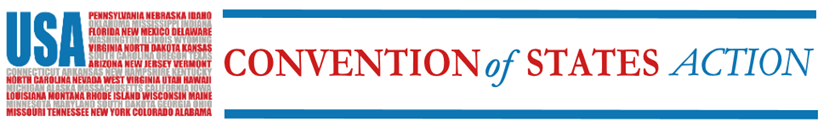 Article V Convention of States:Commissioner Oath, Instructions and RecallUnder the Article V Convention of States (COS) process, each state decides under its own laws, how many representatives will comprise its delegation or “committee,” and how they are selected. States may send as many delegates as they choose, but each state is limited to only one vote. A model Convention of States policy currently serves to limit and fully describe the authority of commissioners selected by a state legislative body to represent the state at an Article V amendments convention. This model policy includes commissioner guidelines, limitations on authority, and safeguards to prevent corruption. Additionally, every candidate for commissioner or alternate is required to take the oath upholding the Constitution and laws of the United States of America and their respective state, and to acknowledge that violating the oath may result in their recall and civil or criminal penalties.  COS Missouri Commissioners: Additional Safeguards & Selection1 No member of the U.S. Congress, member or employee/contractor, or Missouri statewide elected official may be selected as a COS Missouri commissioner or alternate.There will be one (1) commissioner and one (1) alternate for every Missouri congressional district. Commissioners and alternates are subject to the same ethics rules as members of the General Assembly.One-third of commissioners must be sitting members of the General Assembly but not more than that number.A majority of commissioners constitute a quorum.Each commissioner and alternate will swear an oath to abide by instructions established by the General Assembly.A Joint Legislative Committee comprised of House and Senate members (five each – three (3) majority, two (2) minority) will consider and select commissioners and alternates.The Joint Committee will define the scope of matters the Missouri Commissioners can consider and vote on in the amendments convention. The General Assembly will vote to approve the recommendations of the Joint Committee. The General Assembly may exercise control over the Joint Committee and the commissioners._______________________________________1  Note: These safeguards and selection criteria are stated in the Missouri COS Commissioner Resolution – SCR15 and HCR44. 